Class 1      Home Learning Menu                  Summer 1  Topic – The Only Way Is Up!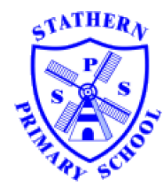 Below you will find the menu for the home learning.  This is for you and your child to choose what they would like to complete, giving flexibility to you as a family.  The coloured shaded boxes indicate tasks that must be completed each week.  This half term the children will earn house points every time they complete the tasks.  These will be added to their team every week.   Please note that home learning is not required to be completed over school holidays.   AreaKNOWLEDGE AND COMPREHENSIONWhat do I know and understand?APPLICATIONCan I apply and show what I know?ANALYSISWhat can I question, compare and analyse?SYNTHESISWhat can I create?EVALUATIONCan I evaluate and make judgements?LiteracyRead your school book to an adult and then retell it to them (minimum 4 times a week)3 points each time Using your school book can you answer comprehension questions e.g. Who is the first character you see? Where are they? Why do you think they felt like that? What the ending what you thought would happen? Have you read a story similar to this before or with these characters in?3 points each time Practise reading your key words(minimum 3 times a week)3 points each time Extra challenge - Can you write these correctly when asked?Go on your reading eggs and complete some of the activities. 3 pointsPlant a seed and write about the changes you see.5 pointsMathsUsing a timer, measure how many things your family members and/you can do in 1 minute e.g. jumping, name writing.  Can you improve on your score each time?3 pointsGo on your EdShed login and complete some of the activities.  Which ones did you do? 3 pointsStarting from 0, count in 10’s as far as you can.  What do you notice about the units in these numbers?   5 pointsCan you make your own clock to help you tell the time to the o’clock and half past? 5 points Have 12 objects e.g. sweets, cars.  How many different ways can you share that amount equally?  Try it again with another number.5 pointsArt and DesignDraw and label the parts of a plant?5 pointsDraw and label what you would need for a plant to grow.3 pointsChoose a mini-beast and compare the different types of that mini-beast there are e.g. spider, butterfly.  Write and draw about what you have learnt.5 pointsCreate a picture (e.g. a flower, a tree, a garden) using natural resources (e.g. grass, seeds, fallen blossom) 3 pointsCan you create a flower or animal in different ways e.g. painted, drawn collaged and compare them.5 points